Краткая инструкцияпо вводу программ обучения в систему ИС-ПРО.Для увеличения быстродействия ввода и исправлений существующих программ обучения в системе ИС-ПРО разработан специальный EXCEL отчет по программам обучения.Приложение сканов документов подтверждающих утверждение данной программы – ОБЯЗАТЕЛЬНО.Войти в систему ИС-ПРО.Выбрать пункт «Отчеты по договорам»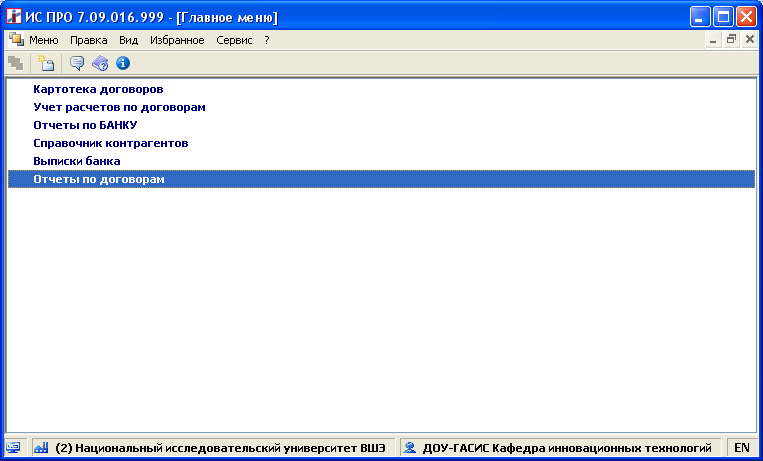 Выбрать отчет «EXCEL Курсы ДОУ». Запустить его на выполнение.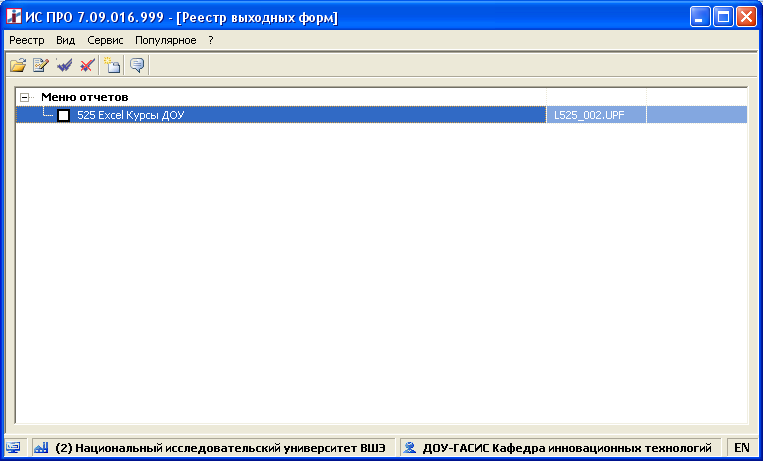 Откроется окно формы отчета в MS EXCEL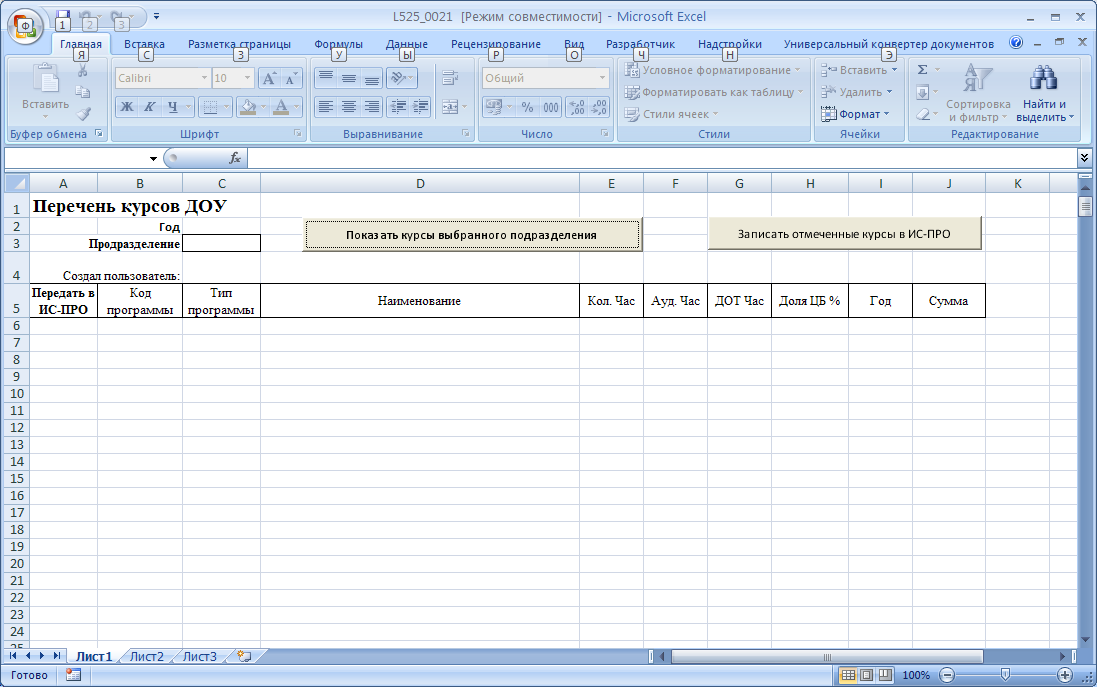 Нажать на кнопку «Показать курсы выбранного подразделения»В окне «Выбор подразделения» выбрать Ваше подразделениеНапример – 07.06.02.02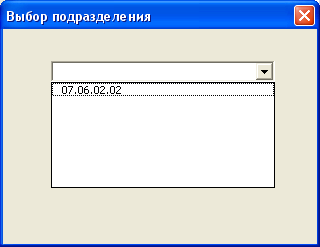 Выбрать мышкой.Нажать (К)  «Ок»В отчете EXCEL выведутся программы обучения выбранного подразделения.Ввод новой программы обученияЕсли нужно внести новую программу вносите её в конец списка по образу и подобию заполненных программ обученияНапример: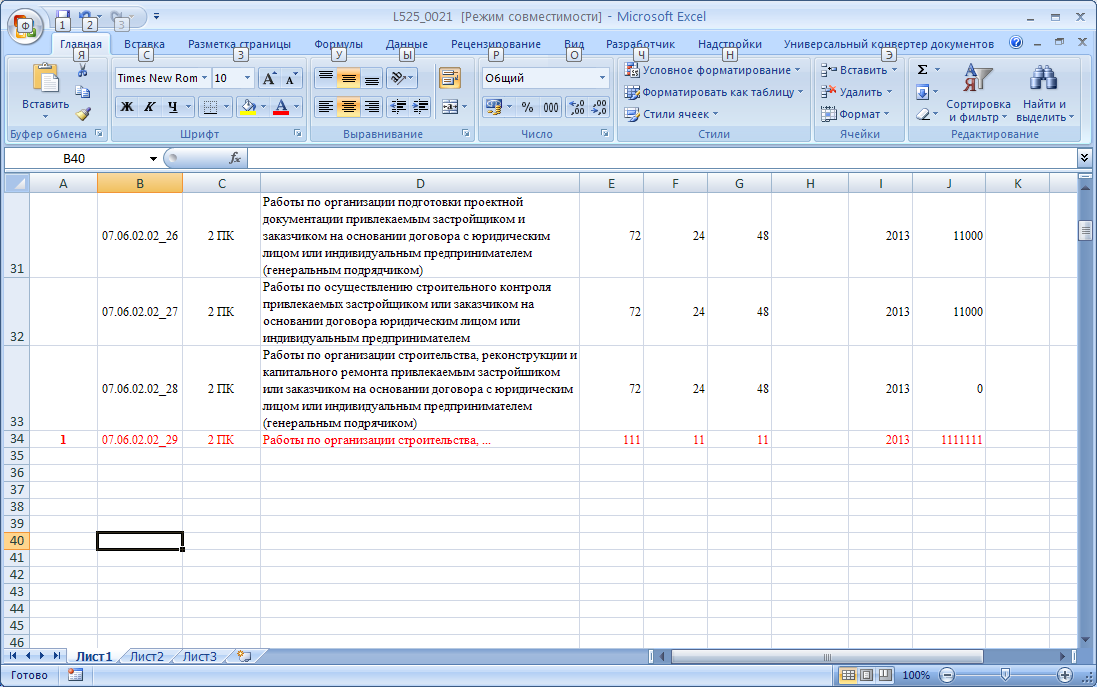 В колонке А обязательно ставите любой символ  (например – 1).Корректировка существующей программы.Аналогично п.1 вносите изменения в нужную программу, ставите любой символ напротив откорректированной программы.Далее.Сохранить файл отчета в формате EXCEL с именем Вашего подразделения.Например: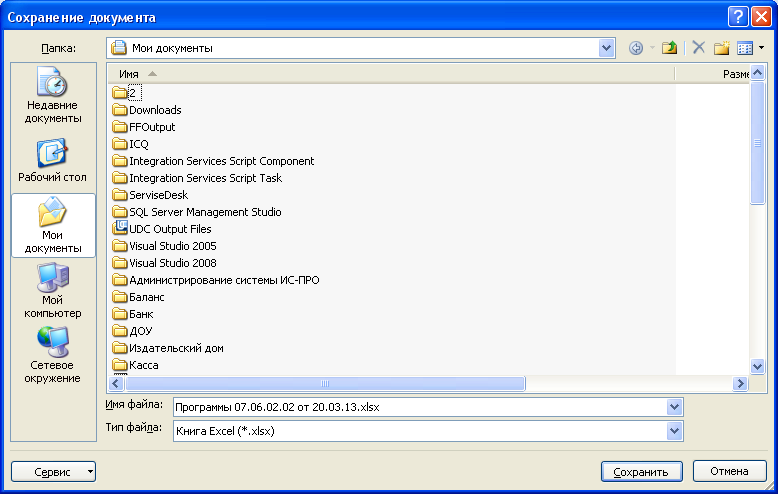 Высылать сохраненный файл на адрес 2222@hse.ru копию письма на slapin@hse.ru с пометкой в теме сообщения «Ввод новой программы обучения ГАСИС в систему ИС-ПРО»